Тур «Зимняя сказка Казани» Ориентировочная программма тура 3 дня/2 ночи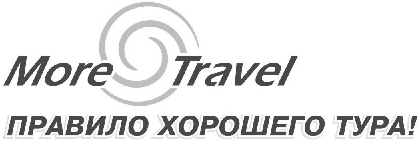 г. Екатеринбургул. К.Маркса, 20-ател./факс +7 (343) 3787-333http://www.moretravel.rue-mail: rus@moretravel.ru1 ДЕНЬ1 ДЕНЬАвтобус на 7 часовАвтобус на 7 часов09:00Прибытие в Казань. Встреча с представителем туроператора 09:30Завтрак в кафе города10:00Автобусная обзорная экскурсия по городу «Новогодняя столица». В ярком новогоднем украшении и морозном запахе хвои, древний город предстанет в самом его сказочном воплощении!  Достопримечательности тысячелетнего города соединили в себе культуру Запада и традиции Востока: Старо-Татарская слобода, где проживало с XVI века татарское население, Суконная слобода — промышленные преобразования Петра I, площадь фонтанов, озеро Кабан — его тайны и легенды, стилизованная деревенька «Туган авылым («Родная деревня»), новый Театр Кукол, Казанский университет, площадь Свободы — культурный и административный центр Казани. Старейшая мечеть Марджани и Богородицкий монастырь, в котором хранится один из старейших списков Казанской иконы Божьей Матери.13:00Костюмированная экскурсия «Рождество у госпожи Орловой»: рассказ хозяйки городской усадьбы (где в 1888-1889 г.г. проживала семья Ульяновых, а ныне - музей В.И. Ленина) о традициях и нравах провинциальной Казани второй половины XIX века, жизни казанской разночинной интеллигенции, досуге и занятиях Ульяновых. Знакомство с популярными салонными играми прошлых лет (буриме, фанты, жмурки). Гостей познакомят с традициями празднования Рождества и Нового года; расскажут о том, как отмечали зимние праздники семья Ульяновых и казанская интеллигенция к. XIX н. XX веков.14:30Обед в кафе города. 16:00Размещение в гостинице. Свободное время.Ужин (в стоимость программы не входит, за дополнительную плату от 350 рублей с каждого)За дополнительную плату можно провести вечернюю экскурсию «Ёлочка, зажгись!» Словно по взмаху волшебной палочки зажглись огни ночного города, и сказка продолжается. В экскурсию включены посещения всех главных елок Казани, ледовой городок и другие новогодние чудеса! Вы узнаете об истории новогодних праздников, сколько в мире дедов Морозов, и конечно, что такое Новый год по-татарски! Стоимость экскурсии 650 рублей с туриста (экскурсия состоится при наборе минимум 10 человек).2 ДЕНЬ2 ДЕНЬАвтобус на 9,5 часовАвтобус на 9,5 часовС07:00Завтрак в гостинице. 09:00Встреча с экскурсоводом в холле гостиницы. Выезд на экскурсионную программу.10:30Экскурсия «Цитадель завоевателя» на Остров Град Свияжск.  Свияжск – это историко-культурная жемчужина Республики Татарстан. Древняя крепость, построенная в правление Ивана Грозного, служила военным форпостом в Поволжье и местом подготовки военных частей для похода на неприступную крепость Казань. Со временем, утратив значение военной крепости, Свияжск – духовный центр Среднего Поволжья. В маршрут экскурсии в Свияжске входят уникальные исторические памятники: Собор Всех скорбящих Радости, один из старейших деревянных храмов России — церковь Святой Троицы, действующий Успенский монастырь с архитектурным ансамблем 16-17 вв., Конный двор и мастерские.12:00Посещение картинной галереи, где Вы увидите панорамы разных периодов жизни Свияжска и библейские сюжеты росписей, взятые из Свияжских храмов.13:30Выезд из Свияжска15:00Обед в кафе города16:30Экскурсия «Белокаменная крепость». Казанский Кремль – главная достопримечательность города, памятник всемирного наследия ЮНЕСКО. Это - официальная резиденция Президента Республики Татарстан и государственный музей-заповедник, который ежегодно посещают тысячи туристов. Белокаменный Кремль – сердце древнего города, воплотившее в себе культуру запада и востока. Здесь взметнулись ввысь минареты главной мечети города Кул Шариф (посещение) и сверкают золотом купола старейшего православного Благовещенского собора. На территории крепости находится один из символов Казани -  знаменитая «падающая» башня ханши Сююмбике.18:30Возвращение в гостиницу. Свободное время.Ужин (в стоимость программы не входит, за дополнительную плату от 350 рублей с каждого)3 ДЕНЬ3 ДЕНЬАвтобус на 5,5 часовАвтобус на 5,5 часовС07:00Завтрак в гостинице. Освобождение номеров.10:00Встреча с экскурсоводом в холле гостиницы. Выезд на экскурсионную программу с вещами.10:30Пешеходная экскурсия «Казанский Арбат». Улица Баумана — это любимое место для прогулок казанцев и гостей города, место встречи влюбленных. В ходе экскурсии вы сделаете много удивительных открытий — россыпи фонтанов, колокольня и церковь Богоявления, где крестили Федора Шаляпина, сам памятник Шаляпину, здание Национального банка, нулевой меридиан. Вы познакомитесь с Су Анасы и узнаете историю Казанского кота, возле памятника которому всегда оживленно. Вне конкуренции — копия роскошной кареты, на которой во время своего визита в 1767 году по Казани передвигалась Екатерина II. А ещё манят сверкающие витрины сувенирных магазинов. Побывать в Казани и не совершить экскурсию по Баумана — древнейшей улице города — значит не увидеть самого главного. В ходе экскурсии посещение знаменитого Петропавловского собора самого впечатляющего в ожерелье казанских храмов. История его строительства связана с посещением Казани императором Петром I.11:30Посещение картинной галереи К. Васильева. Константин Алексеевич Васильев - русский художник, творческое наследие которого насчитывает более 400 произведений живописи и графики: портреты, пейзажи, сюрреалистические композиции, картины былинного, мифологического и батального жанров. Его полотна легко узнаваемы. Его можно не признавать вообще, некоторые его работы спорны, но увидев однажды работы Васильева уже нельзя остаться к ним равнодушным.12:30Продолжение экскурсии по улице Баумана.14:00Обед в кафе города. 15:30Прибытие на ж/д вокзал. Окончание программы тура. Стоимость тура на одного туриста в период с 31.12.18 - 02.01.19 и 05.01.19 - 07.01.19Стоимость тура на одного туриста в период с 31.12.18 - 02.01.19 и 05.01.19 - 07.01.19Стоимость тура на одного туриста в период с 31.12.18 - 02.01.19 и 05.01.19 - 07.01.19Стоимость тура на одного туриста в период с 31.12.18 - 02.01.19 и 05.01.19 - 07.01.19Стоимость тура на одного туриста в период с 31.12.18 - 02.01.19 и 05.01.19 - 07.01.19Стоимость тура на одного туриста в период с 31.12.18 - 02.01.19 и 05.01.19 - 07.01.19Стоимость тура на одного туриста в период с 31.12.18 - 02.01.19 и 05.01.19 - 07.01.19Стоимость тура на одного туриста в период с 31.12.18 - 02.01.19 и 05.01.19 - 07.01.19Стоимость тура на одного туриста в период с 31.12.18 - 02.01.19 и 05.01.19 - 07.01.19Стоимость тура на одного туриста в период с 31.12.18 - 02.01.19 и 05.01.19 - 07.01.19ГостиницаДоплата за ночь, номер SGL10+115+115+120+225+230+335+340+4Стоимость тура без проживаниянет8 500 ₽7 300 ₽7 300 ₽7 070 ₽6 300 ₽5 860 ₽5 620 ₽5 500 ₽Сеть хостелов Близкозапрос9 630 ₽8 410 ₽8 410 ₽8 210 ₽7 420 ₽7 000 ₽6 740 ₽6 640 ₽Хостелы 1001 ночь1 200 ₽10 140 ₽8 900 ₽8 900 ₽8 710 ₽7 910 ₽7 500 ₽7 240 ₽7 140 ₽Хостел Енот1 000 ₽10 390 ₽9 140 ₽9 140 ₽8 970 ₽8 160 ₽7 760 ₽7 490 ₽7 390 ₽Авиатор 2*800 ₽10 770 ₽9 510 ₽9 510 ₽9 350 ₽8 530 ₽8 140 ₽7 860 ₽7 770 ₽Давыдов ИНН 2*800 ₽11 280 ₽10 010 ₽10 010 ₽9 850 ₽9 030 ₽8 640 ₽8 360 ₽8 280 ₽Рубин Апарт 3*1 250 ₽11 530 ₽10 250 ₽10 250 ₽10 100 ₽9 280 ₽8 900 ₽8 600 ₽8 530 ₽Давыдов 3*1 300 ₽12 160 ₽10 860 ₽10 860 ₽10 740 ₽9 900 ₽9 530 ₽9 240 ₽9 160 ₽Особняк на театральной 3*800 ₽11 780 ₽10 490 ₽10 490 ₽10 360 ₽9 520 ₽9 150 ₽8 860 ₽8 790 ₽Милена 3*500 ₽11 530 ₽10 250 ₽10 250 ₽10 100 ₽9 280 ₽8 900 ₽8 600 ₽8 530 ₽Островский 3*800 ₽11 910 ₽10 610 ₽10 610 ₽10 480 ₽9 650 ₽9 270 ₽8 980 ₽8 910 ₽Амакс Сафар 3*800 ₽11 780 ₽10 490 ₽10 490 ₽10 360 ₽9 520 ₽9 150 ₽8 860 ₽8 790 ₽Кристалл 3*1 400 ₽12 410 ₽11 110 ₽11 110 ₽10 990 ₽10 140 ₽9 780 ₽9 480 ₽9 420 ₽Олимп 3*900 ₽12 410 ₽11 110 ₽11 110 ₽10 990 ₽10 140 ₽9 780 ₽9 480 ₽9 420 ₽Ибис 3*1 000 ₽12 540 ₽11 220 ₽11 220 ₽11 120 ₽10 270 ₽9 910 ₽9 600 ₽9 540 ₽Сулейман Палас 4*1 000 ₽12 540 ₽11 220 ₽11 220 ₽11 120 ₽10 270 ₽9 910 ₽9 600 ₽9 540 ₽Релита 4*1 200 ₽12 290 ₽10 980 ₽10 980 ₽10 860 ₽10 030 ₽9 650 ₽9 360 ₽9 290 ₽Ногай 3*1 300 ₽12 540 ₽11 220 ₽11 220 ₽11 120 ₽10 270 ₽9 910 ₽9 600 ₽9 540 ₽Биляр Палас 4*1 400 ₽12 920 ₽11 590 ₽11 590 ₽11 490 ₽10 650 ₽10 290 ₽9 980 ₽9 920 ₽Корстон 4*1 300 ₽12 920 ₽11 590 ₽11 590 ₽11 490 ₽10 650 ₽10 290 ₽9 980 ₽9 920 ₽Гранд Отель Казань 4*2 150 ₽14 560 ₽13 190 ₽13 190 ₽13 140 ₽12 260 ₽11 930 ₽11 600 ₽11 570 ₽* Стоимость тура на одного туриста в период с 03.01.19 - 05.01.19* Стоимость тура на одного туриста в период с 03.01.19 - 05.01.19* Стоимость тура на одного туриста в период с 03.01.19 - 05.01.19* Стоимость тура на одного туриста в период с 03.01.19 - 05.01.19* Стоимость тура на одного туриста в период с 03.01.19 - 05.01.19* Стоимость тура на одного туриста в период с 03.01.19 - 05.01.19* Стоимость тура на одного туриста в период с 03.01.19 - 05.01.19* Стоимость тура на одного туриста в период с 03.01.19 - 05.01.19* Стоимость тура на одного туриста в период с 03.01.19 - 05.01.19* Стоимость тура на одного туриста в период с 03.01.19 - 05.01.19Стоимость тура без проживаниянет8 500 ₽7 300 ₽7 300 ₽7 070 ₽6 300 ₽5 860 ₽5 620 ₽5 500 ₽Сеть хостелов Близкозапрос9 630 ₽8 410 ₽8 410 ₽8 210 ₽7 420 ₽7 000 ₽6 740 ₽6 640 ₽Хостелы 1001 ночь1 200 ₽10 140 ₽8 900 ₽8 900 ₽8 710 ₽7 910 ₽7 500 ₽7 240 ₽7 140 ₽Хостел Енот1 000 ₽10 390 ₽9 140 ₽9 140 ₽8 970 ₽8 160 ₽7 760 ₽7 490 ₽7 390 ₽Авиатор 2*800 ₽11 020 ₽9 750 ₽9 750 ₽9 600 ₽8 790 ₽8 390 ₽8 110 ₽8 030 ₽Давыдов ИНН 2*800 ₽11 530 ₽10 250 ₽10 250 ₽10 100 ₽9 280 ₽8 900 ₽8 600 ₽8 530 ₽Рубин Апарт 3*1 250 ₽12 040 ₽10 740 ₽10 740 ₽10 610 ₽9 770 ₽9 400 ₽9 110 ₽9 040 ₽Давыдов 3*1 300 ₽12 290 ₽10 980 ₽10 980 ₽10 860 ₽10 030 ₽9 650 ₽9 360 ₽9 290 ₽Особняк на театральной 3*800 ₽12 040 ₽10 740 ₽10 740 ₽10 610 ₽9 770 ₽9 400 ₽9 110 ₽9 040 ₽Милена 3*500 ₽12 160 ₽10 860 ₽10 860 ₽10 740 ₽9 900 ₽9 530 ₽9 240 ₽9 160 ₽Островский 3*800 ₽12 410 ₽11 110 ₽11 110 ₽10 990 ₽10 140 ₽9 780 ₽9 480 ₽9 420 ₽Амакс Сафар 3*800 ₽12 040 ₽10 740 ₽10 740 ₽10 610 ₽9 770 ₽9 400 ₽9 110 ₽9 040 ₽Кристалл 3*1 400 ₽12 540 ₽11 220 ₽11 220 ₽11 120 ₽10 270 ₽9 910 ₽9 600 ₽9 540 ₽Олимп 3*900 ₽12 410 ₽11 110 ₽11 110 ₽10 990 ₽10 140 ₽9 780 ₽9 480 ₽9 420 ₽Ибис 3*1 000 ₽12 790 ₽11 480 ₽11 480 ₽11 370 ₽10 520 ₽10 160 ₽9 860 ₽9 800 ₽Сулейман Палас 4*1 000 ₽12 920 ₽11 590 ₽11 590 ₽11 490 ₽10 650 ₽10 290 ₽9 980 ₽9 920 ₽Релита 4*1 200 ₽12 790 ₽11 480 ₽11 480 ₽11 370 ₽10 520 ₽10 160 ₽9 860 ₽9 800 ₽Ногай 3*1 300 ₽12 920 ₽11 590 ₽11 590 ₽11 490 ₽10 650 ₽10 290 ₽9 980 ₽9 920 ₽Биляр Палас 4*1 400 ₽13 170 ₽11 840 ₽11 840 ₽11 750 ₽10 890 ₽10 540 ₽10 240 ₽10 180 ₽Корстон 4*1 300 ₽13 170 ₽11 840 ₽11 840 ₽11 750 ₽10 890 ₽10 540 ₽10 240 ₽10 180 ₽Гранд Отель Казань 4*2 150 ₽14 560 ₽13 190 ₽13 190 ₽13 140 ₽12 260 ₽11 930 ₽11 600 ₽11 570 ₽Агентское вознаграждениеАгентское вознаграждениеАгентское вознаграждениеАгентское вознаграждение11%11%11%11%11%11%